.SIDE, CROSS ROCK, REPLACE, SIDE SHUFFLE, CROSS ROCK, REPLACE, SIDE SHUFFLE ¼ LEFTPIVOT ½ LEFT, KICK-BALL-STEP, PIVOT ¼ LEFT, DIAGONAL LOCK STEPS FORWARDDIAGONAL LOCK STEPS FORWARD, CROSS UNWIND ½ LEFT, SHUFFLE FORWARD, SIDE ROCKSHUFFLE FORWARD, SIDE ROCK, STEP, ¼ TURN, BRUSH, TOUCHREPEATKaren's Cha Cha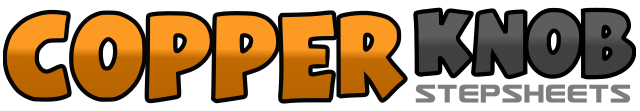 .......Count:32Wall:4Level:Improver.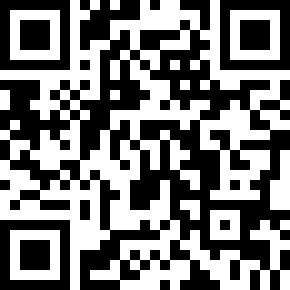 Choreographer:Karin van Kemenade (BEL)Karin van Kemenade (BEL)Karin van Kemenade (BEL)Karin van Kemenade (BEL)Karin van Kemenade (BEL).Music:If You Want To Touch Her, Ask! - Shania TwainIf You Want To Touch Her, Ask! - Shania TwainIf You Want To Touch Her, Ask! - Shania TwainIf You Want To Touch Her, Ask! - Shania TwainIf You Want To Touch Her, Ask! - Shania Twain........1-3Step left to left side, cross rock right behind left, replace weight on left4&5Shuffle to right side right-left-right6-7Cross rock left before right, replace weight on right8Step left to left sight&9Slide right next to left, step left to left side, ¼ turn left10-11Step right forward, pivot ½ left12&13Kick right forward, step right next to left, step left forward14-15Step right forward, pivot ¼ left16Step right diagonal forward&17Cross left behind right, step right diagonal forward18&19Step left diagonal forward, cross right behind left, step left diagonal forward20-21Cross right before left, unwind ½ left22&23Shuffle forward right-left-right24Rock left to left side25Replace weight on right26&27Shuffle forward left-right-left28-29Rock right to right side, replace weight on left30Step right forward31&Brush left forward, turn on ball of right ¼ right32Touch left toe next to right